РЕСПУБЛИКА  КРЫМНИЖНЕГОРСКИЙ  СЕЛЬСКИЙ  СОВЕТР Е Ш Е Н И Е  8-й сессии 1-го созыва « 12» декабря  2014 г.                                       № 48Об условиях оплаты трудапредседателя Нижнегорскогосельского совета, заместителя председателя Нижнегорскогосельского советаВ соответствии с Федеральным Законом от 06.10.2003 года № 131-ФЗ «Об общих принципах организации местного самоуправления в Российской Федерации», Законом Республики Крым «О Реестре муниципальных должностей в Республике Крым» от 16.09.2014 года №77-ЗРК, постановления  Совета министров от 26.09.2014 года № 362 «О предельных нормативах формирования расходов на оплату труда депутатов, выборных должностных лиц местного самоуправления, муниципальных служащих в Республике Крым» Нижнегорский сельский совет                                                                        РЕШИЛ:Утвердить Положение об оплате труда председателя Нижнегорского сельского совета – главы администрации Нижнегорского сельского поселения, заместителя председателя Нижнегорского сельского совета (Прилагается).  Произвести начисление заработной платы председателю Нижнегорского сельского совета – главе администрации Нижнегорского сельского поселения в соответствии с указанным Положением за период с 01.10.2014 г.Признать утратившим силу решение 1-ой сессии 1-го созыва Нижнегорского сельского совета от 30.09.2014 г. № 5. Настоящее решение вступает в силу со дня принятия.Председатель Нижнегорскогосельского совета                                                                                                     А.А. Конохов                                                                     Приложение к  решению                                                                                         Нижнегорского сельского совета                                                                                             от 12.12. 2014 года № 48ПОЛОЖЕНИЕ Об условиях оплаты  труда председателя  Нижнегорского сельского совета – главы администрации Нижнегорского сельского поселения, заместителя председателя Нижнегорского сельского совета.1. Настоящее Положение об условиях оплаты труда председателя Нижнегорского сельского совета – главы администрации Нижнегорского сельского поселения, заместителя председателя Нижнегорского сельского совета разработано в соответствии с Законами Республики Крыма от 05.06.2014 года № 16-ЗРК «О структуре и наименовании органов местного самоуправления в Республике Крым, численности, сроках полномочий и дате проведения выборов депутатов представительных органов муниципальных образований первого созыва в Республике Крым», от 21.08.2014 года № 54-ЗРК «Об основах местного самоуправления в Республике Крым», от 16.09.2014 года №77-ЗРК, «О Реестре муниципальных должностей в Республике Крым», Постановления Совета министров от 26.09.2014 года №362 «О предельных нормативах формирования расходов на оплату труда депутатов, выборных должностных лиц местного самоуправления, муниципальных служащих в Республике Крым» и определяет условия оплаты труда председателя Нижнегорского сельского  совета.2.1. Оплата труда председателя Нижнегорского сельского совета – главы администрации Нижнегорского сельского поселения, заместителя председателя Нижнегорского сельского совета  производится в виде денежного вознаграждения.2.2. Денежное вознаграждение, предусмотренное настоящим Положением, выплачивается за счет средств бюджета Нижнегорского сельского поселения.2.3. Денежное вознаграждение состоит из должностного оклада председателя Нижнегорского сельского  совета – главы администрации Нижнегорского сельского совета, заместителя председателя Нижнегорского сельского совета ( далее- должностной оклад), единовременной выплаты при предоставлении ежегодного оплачиваемого отпуска, а также из следующих дополнительных ежемесячных выплат (далее дополнительные выплаты):1) ежемесячной надбавки за высокие достижения в труде  - в размере до 100 процентов должностного оклада2) премии по результатам работы – размер премии не ограничивается в пределах фонда оплаты труда.3. Размер должностного оклада председателя Нижнегорского сельского совета – главы администрации Нижнегорского сельского поселения, заместителя председателя Нижнегорского сельского совета устанавливается приложением к настоящему Положению.4. Должностной оклад председателя Нижнегорского сельского совета – главы администрации Нижнегорского сельского поселения, заместителя председателя Нижнегорского сельского совета может увеличиваться (индексироваться) в соответствии с решением о бюджете Нижнегорского сельского поселения.Статья 3. Единовременная выплата при предоставлении ежегодного оплачиваемого отпуска1. Единовременная выплата при предоставлении ежегодного оплачиваемого отпуска председателю Нижнегорского сельского совета – главе администрации Нижнегорского сельского поселения, заместителю председателя Нижнегорского сельского совета (далее - единовременная выплата) выплачивается в размере четырех установленных должностных окладов, установленного на день ухода в ежегодный оплачиваемый отпуск один раз в календарном году.2. В случае разделения ежегодного оплачиваемого отпуска на части единовременная выплата выплачивается один раз в календарный год, при предоставлении одной из частей ежегодного оплачиваемого отпуска по заявлению председателя Нижнегорского сельского совета – главы администрации Нижнегорского сельского поселения, заместителя председателя Нижнегорского сельского совета.3. В случае если председатель Нижнегорского сельского совета – глава администрации Нижнегорского сельского поселения, заместитель председателя Нижнегорского сельского совета не использовал в течение календарного года свое право на ежегодный отпуск, единовременная выплата производится на основании его письменного заявления.Приложениек Положению об условиях оплаты председателя Нижнегорского сельского совета- главы администрации Нижнегорского сельского поселения, заместителя председателя Нижнегорского сельского совета.Размер должностного оклада,  ежемесячной  надбавки за высокие достижения в труде, ежемесячной премии за выполнение особо важных заданий председателя Нижнегорского сельского совета – главы администрации Нижнегорского сельского поселения, заместителя председателя Нижнегорского сельского совета. Статья 1. Общие положенияСтатья 2.Оплата труда председателя Нижнегорского сельского совета –главы администрации Нижнегорского сельского поселения, заместителя председателя Нижнегорского сельского совета№ п/пДолжность Размер должностного оклада (в рублях)Размер надбавки за высокие достижения в труде (в %)Размер ежемесячной премии (в %)1Председатель Нижнегорского сельского совета – глава муниципального образования Нижнегорского сельского поселения9442100%80%2Заместитель председателя Нижнегорского сельского совета8886100%80%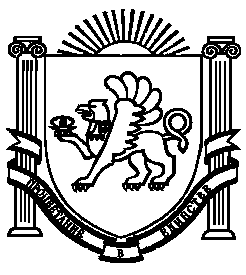 